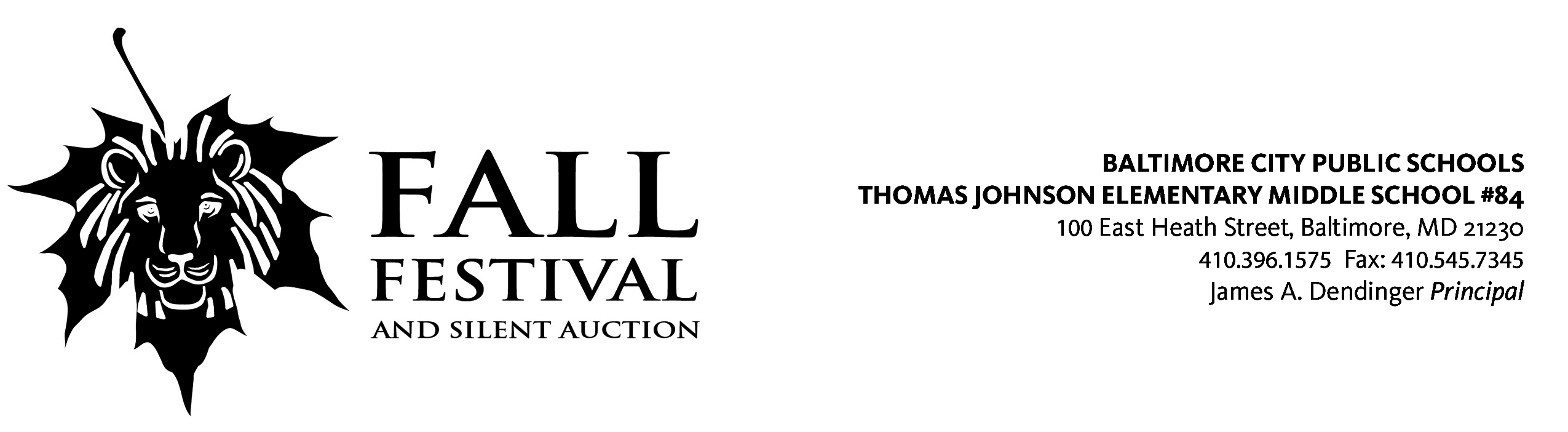 Dear Friends and Neighbors of Thomas Johnson Elementary Middle School #84,Our beloved school has provided a century of quality education to local children in our community.  This fall the TJEMS PTO will be hosting its 10th annual Fall Festival on Saturday, October 13th from 12:00- 4:00pm, rain or shine, on our school grounds located at 100 East Heath Street.We are asking businesses for their help in contributing to the success of this event.  We plan to use the proceeds raised to purchase much needed materials for our students as well as help fund playground maintenance and technology support.  In order for this event to be truly successful we need your help.  Here is how you can help support our event. Become a sponsor by purchasing ad space in our Fall Festival program given to everyone who attends our event.  All ads are printed in color.  You can even include a coupon!$50 business card ad$100  ¼  page ad$200  ½  page ad$300 full page ad$400 front inside cover – SOLD $500 back cover – SOLD Make a monetary donation, no amount is too small!Please make checks payable to TJEMS-PTODonate items for our silent auction (gift cards, electronics, tickets to local events, gift baskets, etc)** Sponsors and donors who wish to contribute towards the Fall Festival must have all advertising artwork and/or auction items submitted by Wednesday, October 3rd  **If you would like to become a sponsor, make a contribution, donate an auction item or have any questions please contact:  Erin Konstantoulas emm112977@aol.comAny contribution will not only be appreciated by our committee but also by the many families and children served by TJEMS.  We thank you in advance for your consideration and support.  We invite you to join us on the day of the event to see where your donations have been utilized.Sincerely,Erin KonstantoulasTJEMS PTO Fall Festival Donation Chair